Аппликация«Флажки такие разные»Задачи:- учить составлять линейную композицию из флажков декоративными элементами;- вызвать интерес к оформлению флажков декоративными элементами;-развивать чувство формы, цвета и ритма;- воспитывать желание украшать дом или детский сад.Материалы: полосы или удлиненные листы бумаги белого цвета, бумажные флажки, разные по форме и цвету, цветные карандаши, клей, клеевые кисточки, бумажные и матерчатые салфетки, праздничные флажки разной формы, двусторонние фллажки, веревочка или леска.Содержание.Прочитайте ребенку отрывок из стихотворения О.Высотской:Пролетайте мимо, тучи,Вы нам не нужны.Ведь сегодня самый лучшийДень для всей страны…Если солнышко над нами –Солнцу каждый рад:Хорошо идти с флажкамиНа большой парад.Расположите двусторонние флажки на веревочке в поле обзора детей.Предложите полюбоваться, напомните слова стихотворения.«Вот какие у нас флажки – разные по цвету, форме.»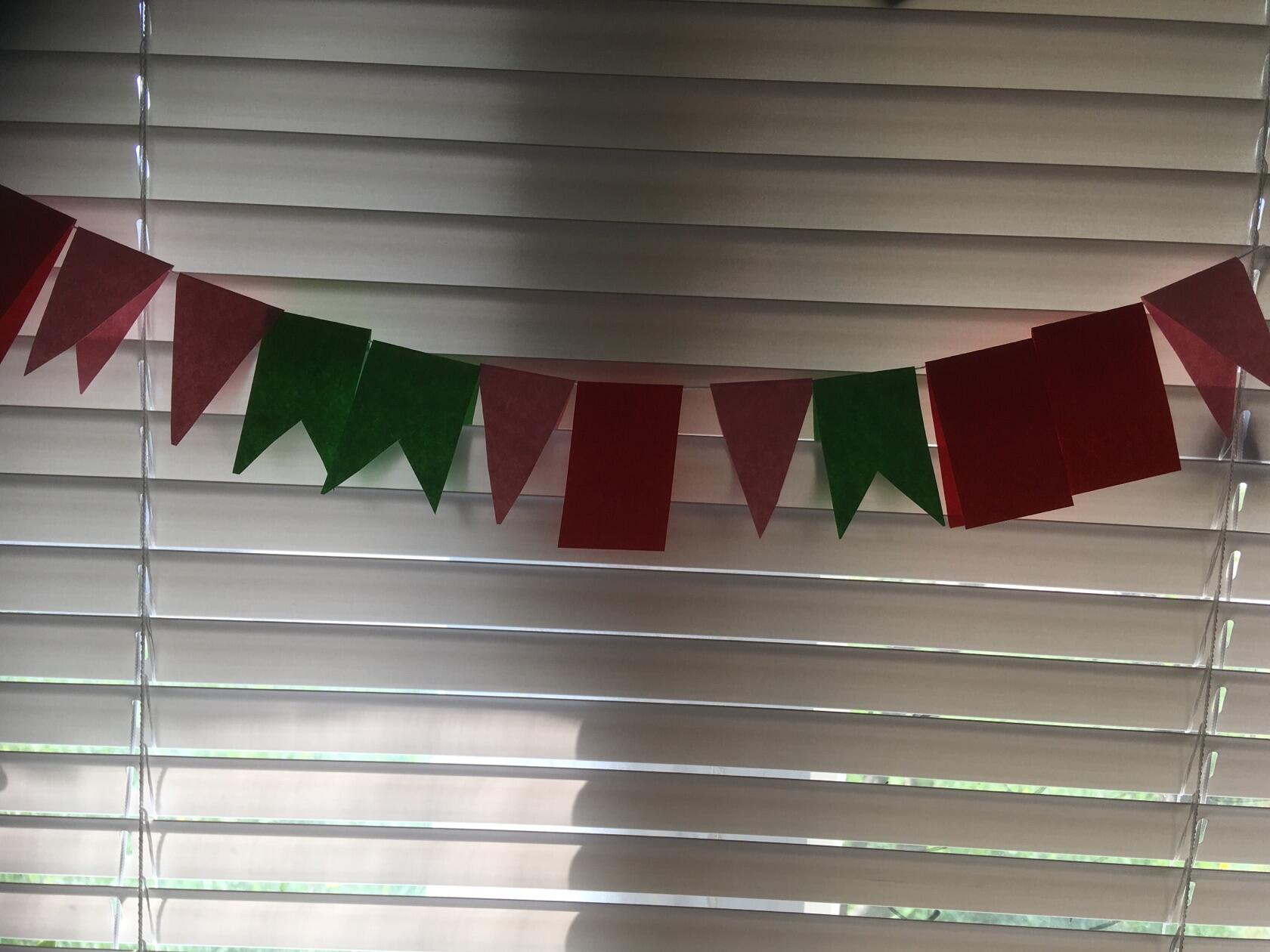 Переместите несколько флажков таким образом, чтобы получился орнамент, в котором флажки чередуются по форме.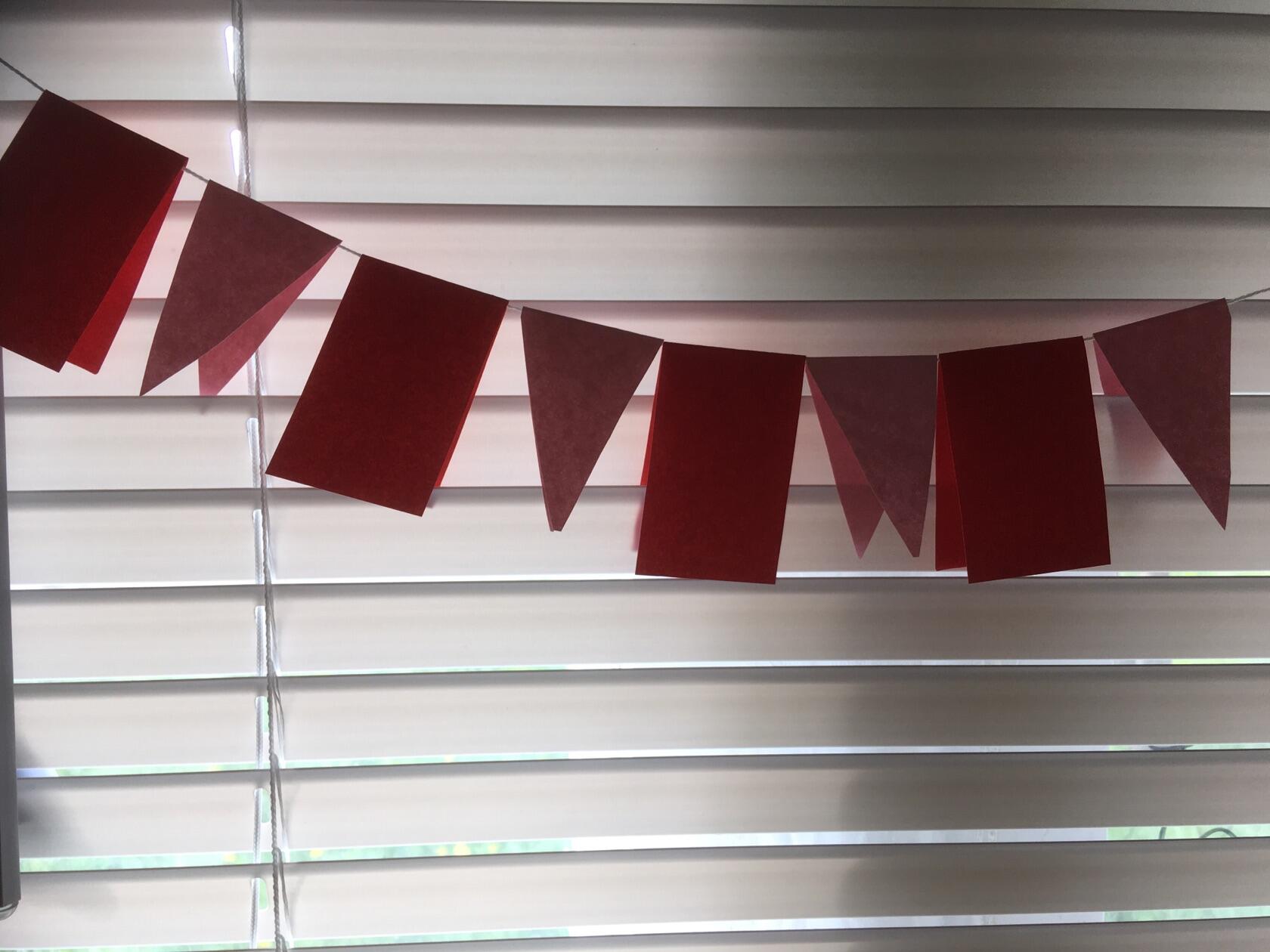 Обратите внимание ребенка на этот вариант композиции.Затем перевесьте флажки, чтобы они чередовались по цвету.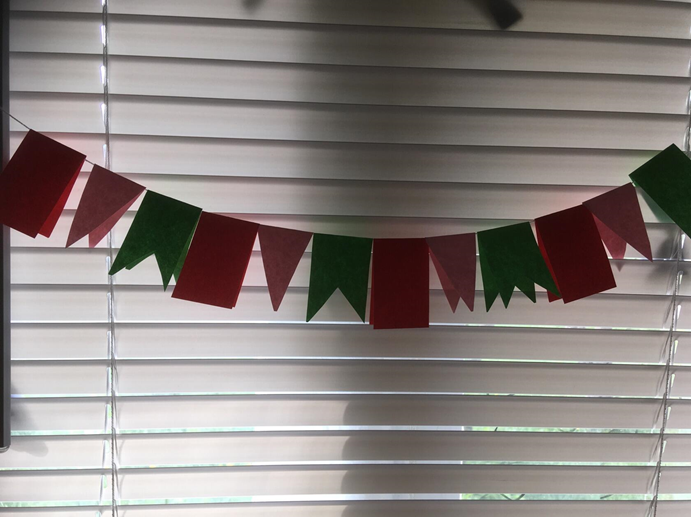 Попросите ребенка рассмотреть флажки, приготовленные на столе (2 вида), и спросите, какой узор можно составить из них.Дети догадываются, что флажки должны чередоваться по форме или цвету. Выкладывают орнаменты из флажков на длинных листах бумаги. Вы предлагаете нарисовать веревочку цветными карандашами и составить из флажков гирлянды (приклеить на веревочку).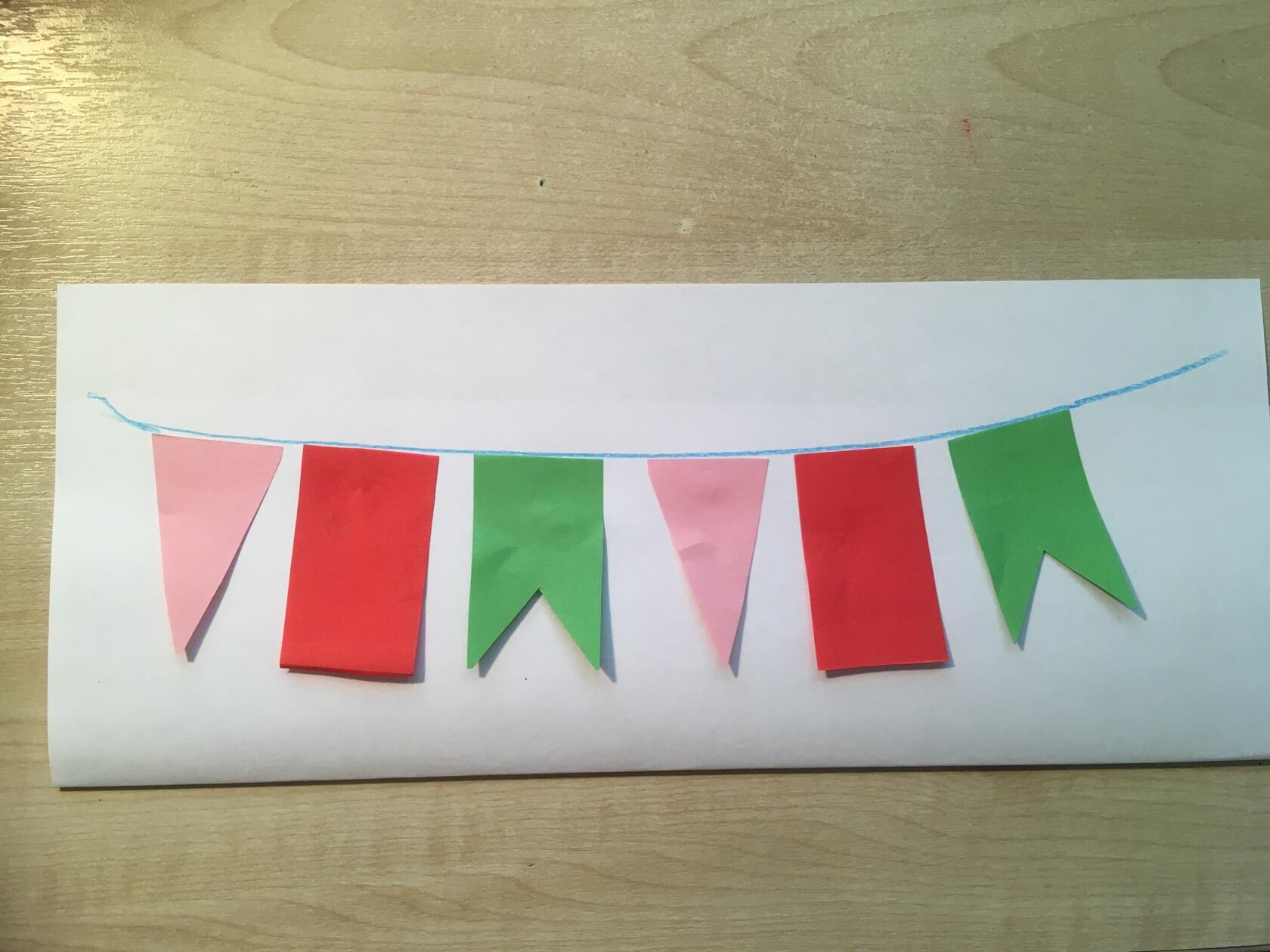 Можно предложить украсить флажки по желанию – нарисовать узоры из полосок, кружков и других фигур или оформить наклейками.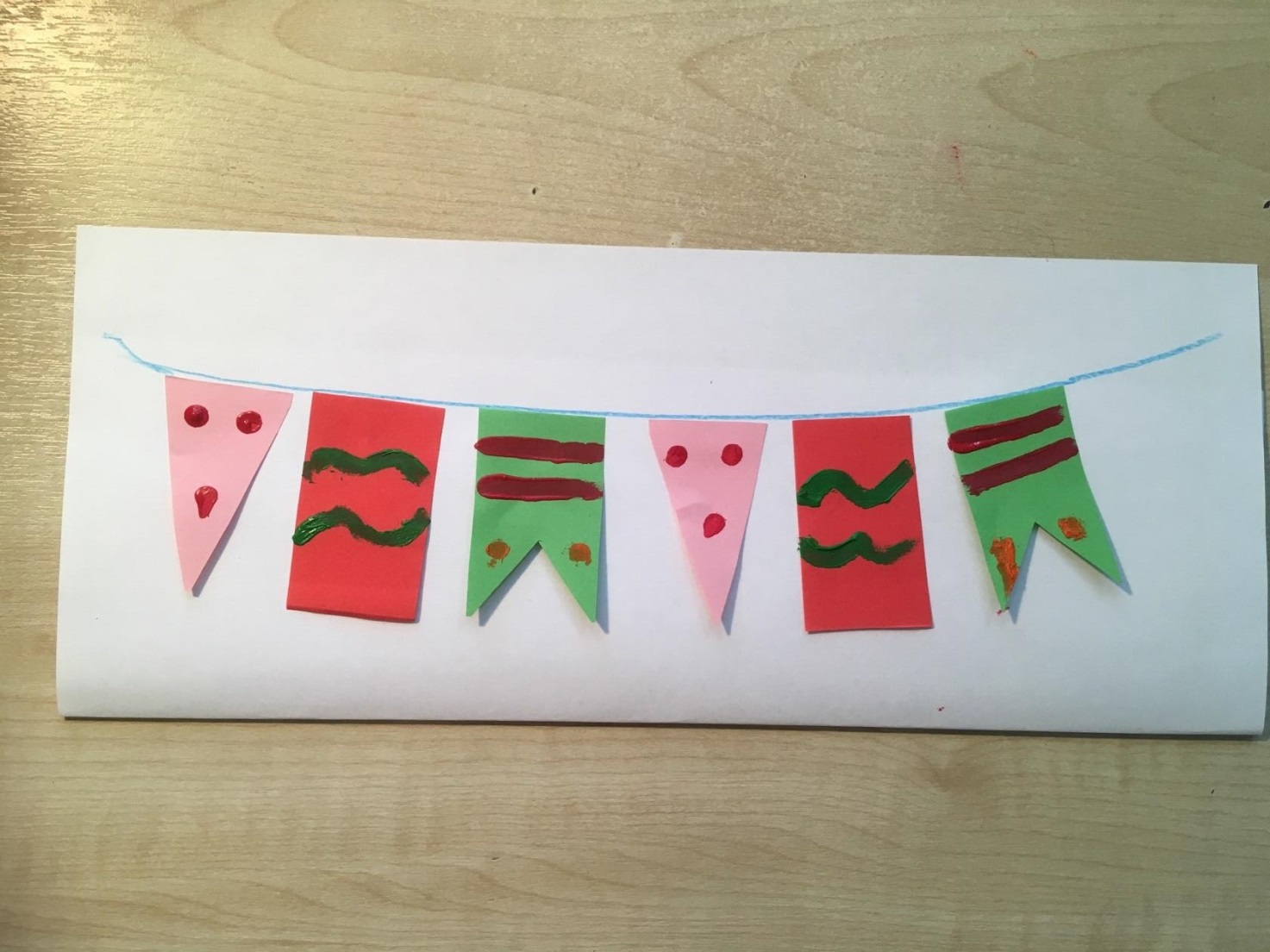 